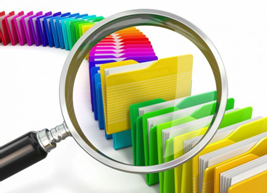 		SKRÓCONYRAPORTz ewaluacji wewnętrznej
OBSZAR: Kształtowane są postawy i respektowane normy społeczne w okresie nauki stacjonarnejprzeprowadzonej 
w Społecznej Szkole Podstawowej          
im. ks. Jana Twardowskiego w Mechnicy                                               w roku szkolnym2020/2021Opracował zespół ds. ewaluacji w składzie:
Iwona WicherAgnieszka ŁakomikLUTY 20211. Obszar ewaluacji:Kształtowane są postawy i respektowane normy społeczne.2. Cele:Zbadanie, czy działania szkoły  zapewniają uczniom bezpieczeństwo fizyczne                      i psychiczne, a relacje między wszystkimi członkami społeczności szkolnej są oparte na wzajemnym szacunku i zaufaniu.  Określenie, czy uczniowie współpracują ze sobą w realizacji przedsięwzięć będących wynikiem działań samorządu uczniowskiego. Zbadanie, czy zasady postępowania i współżycia w naszej szkole są uzgodnione                    i przestrzegane przez uczniów, pracowników szkoły i rodziców. 3. Osoby prowadzące ewaluację:Iwona Wicher, Agnieszka Łakomik4. Forma prezentacji wyników ewaluacji:Zwarte opracowanie raportowe – raport skrócony, wyniki na stronie internetowej szkoły5. Czas trwania ewaluacji:październik 2020 r. – styczeń 2021r.6.  Grupy/osoby objęte ewaluacją:nauczyciele uczniowie rodzice uczniów II METODOLOGIA EWALUACJI1. Zakres badawczy/pytania kluczowe:Jaki jest poziom poczucia bezpieczeństwa wśród uczniów?Jaki jest poziom respektowania zasad obowiązujących w szkole?Jaka jest efektywność podejmowanych działań wychowawczych?W jakim stopniu podejmowane działania wychowawcze mają wpływ na zmniejszenie zagrożeń i wzmacniają prawidłowe zachowania i respektowanie norm?
2. Kryteria ewaluacji:Uczniowie czują się w szkole bezpiecznie.Uczniowie znają zasady panujące w szkole.Zasady są przestrzegane przez większość uczniów.Oceny z zachowania są adekwatne do zachowania uczniów.Zmniejszała się ilość wypadków w szkole. Zwiększała się ilość wzorowych i bardzo dobrych ocen zachowania.Nagrody i kary są adekwatne do zachowania uczniów.Rodzice współpracują ze szkołą w procesie wychowawczym.Rodzice współdecydują o działaniach wychowawczych.3.   Metody i narzędzia ewaluacji:Ankieta dla nauczycieliAnkieta dla uczniówAnkieta dla rodzicówWYNIKI EWALUACJI 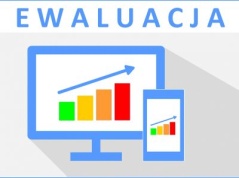 WYNIKI EWALUACJI                                                                               CO ROBIMY DOBRZE?                                                                          CO JEST NASZYM PROBLEMEM DO ROZWIĄZANIA?1. Wszyscy nauczyciele zapoznają uczniów z zasadami obowiązującymi w szkole.2. 94% rodziców zostało zapoznanych                     z Programem Wychowawczo - Profilaktycznym3. 92% rodziców jest zdania, iż jego dziecko przestrzega zasad obowiązujących w szkole, tego zadnia jest 89% uczniów4. 77% rodziców potwierdziło, iż jego dziecko nagradzane jest w szkole za właściwe zachowanie najczęściej w postaci pochwał ustnych lub pisemnych, pochwały te dotyczą także zachowania uczniów w busie. Podobnego zdania są zarówno nauczyciele jak i uczniowie.5.Większość nauczycieli (88%)  karzą uczniów za niewłaściwe zachowanie poprzez stosowanie uwag ustnych, pisemnych, rozmowy z uczniem lub w razie konieczności rozmowy z rodzicem. Potwierdzają to w swoich wypowiedziach zarówno rodzice jak i uczniowie.6. Zdecydowana większość uczniów lubi chodzić do naszej szkoły.7.Uczniowie naszej szkoły czują się w niej bezpiecznie, swobodnie i dobrze. Najbardziej bezpiecznie czują się w podczas lekcji, przerw i w świetlicy. Potwierdzają to zarówno uczniowie jak i rodzice.8. Prawie wszyscy rodzice stwierdzili, że szkoła zapewnia dzieciom bezpieczeństwo, tylko jeden rodzic uważa że tego nie robi.9.100% uczniów stwierdziło, że w przypadku zaobserwowania zachowań agresywnych, zgłasza ten fakt nauczycielowi.10. Zdecydowana większość uczniów naszej szkoły zna swoje prawa i obowiązki.11. Większość rodziców potwierdza, że nauczyciele informują ich o zachowaniach, w których ich dziecko jest albo ofiarą agresji lub też dokonuje agresji.12.Prawie 100% rodziców jest zdania, że szkoła przestrzega określonych zasad. Tylko 1 rodzic uważa, że nie.13. Prawie 93% rodziców uważa, że wystawiona ocena z zachowania jest adekwatna do zachowania ich dziecka. Sześcioro z nich twierdzi, że powinna być wyższa.14. Nauczyciele twierdzą, że większość rodziców (82,4%) współpracuje oraz ma wpływ na  podejmowanie działań  w zakresie spraw wychowawczych.1. 64,2% uczniów było świadkiem agresywnych zachowań w szkole.                         W większości przypadków była to agresja słowna (78,7%). Agresję fizyczną zaobserwowało 51,1% uczniów.2. 28,3% uczniów naszej szkoły było ofiarą zachowań agresywnych. W większości przypadków była to agresja słowna (86,8%).3. Ponad połowa uczniów (54,7%) stwierdziło, że ich koledzy nie zawsze przestrzegają zasad panujących w naszej szkole.4. 17 % uczniów nie zna swoich praw jakie mają w szkole i 9,4% nie zna swoich obowiązków.
CO PROPONUJEMY ZROBIĆ, ŻEBY POPRAWIĆ PRACĘ SZKOŁY
CO PROPONUJEMY ZROBIĆ, ŻEBY POPRAWIĆ PRACĘ SZKOŁYKontynuować działania wychowawcze kształtujące właściwe postawy i zachowania wśród uczniów. Nadal analizować podejmowane działania wychowawcze i w razie potrzeby modyfikować je. Zawsze i konsekwentnie reagować na niewłaściwe zachowania uczniów, zarówno                        w czasie przerw, jak i zajęć lekcyjnych. Na bieżąco informować rodziców o przejawach przemocy poprzez wpisywanie uwag do dziennika, wiadomości do rodziców. Udzielać pochwał na forum klasy i szkoły za zachowania prospołeczne, bycie koleżeńskim, itp.Przypominać uczniom jakie mają prawa i obowiązki.Kontynuować działania wychowawcze kształtujące właściwe postawy i zachowania wśród uczniów. Nadal analizować podejmowane działania wychowawcze i w razie potrzeby modyfikować je. Zawsze i konsekwentnie reagować na niewłaściwe zachowania uczniów, zarówno                        w czasie przerw, jak i zajęć lekcyjnych. Na bieżąco informować rodziców o przejawach przemocy poprzez wpisywanie uwag do dziennika, wiadomości do rodziców. Udzielać pochwał na forum klasy i szkoły za zachowania prospołeczne, bycie koleżeńskim, itp.Przypominać uczniom jakie mają prawa i obowiązki.